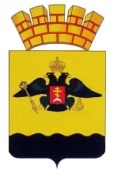 РЕШЕНИЕГОРОДСКОЙ ДУМЫ МУНИЦИПАЛЬНОГО ОБРАЗОВАНИЯГОРОД  НОВОРОССИЙСКот 23 ноября 2021 года								     № 179г. НовороссийскО внесении изменений в решение городской Думы муниципального образования город Новороссийск от 20 декабря 2011 года № 167                     «Об утверждении перечня земельных участков для предоставления гражданам, имеющим трех и более детей, на территориимуниципального образования город Новороссийск»В соответствии с Земельным кодексом Российской Федерации, во исполнение Закона Краснодарского края от 26 декабря 2014 года № 3085-КЗ «О предоставлении гражданам, имеющим трех и более детей, в собственность бесплатно земельных участков, находящихся в государственной или муниципальной собственности», руководствуясь Уставом муниципального образования город Новороссийск, городская Дума муниципального образования город Новороссийск  р е ш и л а:Внести изменения в решение городской Думы муниципального образования город Новороссийск от 20 декабря 2011 года № 167 «Об утверждении перечня земельных участков для предоставления гражданам, имеющим трех и более детей, на территории муниципального образования город Новороссийск» (в редакции решений городской Думы  муниципального образования город Новороссийск от 25 сентября 2012 года № 232, от 25 июня 2013 года № 317, от 25 ноября 2014 года № 430,                            от 14 января 2015 года № 441, от 23 июня 2015 года № 484,                             от 24 ноября 2015 года № 31, от 20 сентября 2016 года № 101,                        от 26 сентября 2017 года № 226, от 28 ноября 2018 года № 367,                      от 26 ноября 2019 года № 491, от 24 ноября 2020 года № 40), включив свободные земельные участки в Перечень земельных участков, предназначенных для предоставления в собственность бесплатно гражданам, имеющим трех и более детей, на территории муниципального образования город Новороссийск (прилагается).Контроль за выполнением настоящего решения возложить на председателя постоянного комитета городской Думы по муниципальной собственности, земельным отношениям, вопросам торговли и потребительского рынка Козырева В.А. и заместителя главы муниципальногообразования город Новороссийск Меланиди Д.К.3.	Настоящее решение вступает в силу со дня его официального опубликования.Глава муниципального				Председатель городской Думыобразования город Новороссийск_______________ И.А. Дяченко			_______________ А.В. ШаталовУТВЕРЖДЕНрешением городской Думы муниципального образования город Новороссийскот 23 ноября 2021 года № 179ПЕРЕЧЕНЬземельных участков, предназначенных для предоставления в собственность бесплатно гражданам, имеющим трех и более детей,на территории муниципального образования город Новороссийскг. Новороссийск, с. Семигорье, с левой стороны от автодороги Новороссийск-Анапаг. Новороссийск, ст-ца Натухаевская, ул. Медоваяг. Новороссийск, ст. Натухаевская, район ул. КалининаНачальник управления имущественныхи земельных отношений администрации муниципального образования город Новороссийск                                                                  М.А. Веливченко№ п/пУтверж-денная площадьземель-ного участка (кв.м.)Вид разрешенного использованияземельного участкаКадастровый номер земельного участка12341601земельные участки, предназначенные для индивидуального жилищного строительства, с размещением индивидуального жилого дома коттеджного типа с возможностью ведения ограниченного личного подсобного хозяйства (без содержания скота и птицы), для индивидуальной жилой застройки23:47:0104007:38342601земельные участки, предназначенные для индивидуального жилищного строительства, с размещением индивидуального жилого дома коттеджного типа с возможностью ведения ограниченного личного подсобного хозяйства (без содержания скота и птицы), для индивидуальной жилой застройки23:47:0104007:3849№ п/пУтверж-денная площадьземель-ного участка (кв.м.)Вид разрешенного использованияземельного участкаКадастровый номер земельного участка12341727для индивидуального жилищного строительства 23:47:0000000:7828№ п/пУтверж-денная площадьземель-ного участка (кв.м.)Вид разрешенного использованияземельного участкаКадастровый номер земельного участка12341890для индивидуального жилищного строительства 23:47:0101002:6562895для индивидуального жилищного строительства 23:47:0101002:672